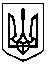 КРАСНОКУТСЬКА СЕЛИЩНА РАДА БОГОДУХІВСЬКОГО РАЙОНУ ХАРКІВСЬКОЇ ОБЛАСТІВІДДІЛ   ОСВІТИ, МОЛОДІ ТА СПОРТУН А К А З10.02.2021                                      Краснокутськ                                       №61Для забезпечення виконання вимог Кодексу цивільного захисту України, з метою підвищення якості підготовки і перепідготовки керівного складу цивільного захисту, органів управління та сил, навчання населення вмінню діяти у разі виникнення надзвичайних ситуацій, формування єдиних підходів до системи підготовки населення у галузі захисту від надзвичайних ситуацій, з метою якісної підготовки цивільного захисту закладів та установ освіти в 2021 році, керуючись Законом України «Про місцеве самоврядування в Україні»,  н а к а з у ю:Основні  зусилля у ході реалізації головного завдання зосередити на навчанні керівного складу та органів управління територіальної підсистеми єдиної державної системи цивільного  захисту, підготовці сил цивільного захисту та населення до дій в умовах загрози та виникнення надзвичайних, аварійних ситуацій, терористичних актів, шляхом запобігання таким ситуаціям, ліквідації їх наслідків і надання допомоги постраждалим у мирний час та в особливий період на основі законодавства у зазначеній сфері. Упродовж 2021 рокуЗ метою реалізації завдання зосередити зусилля на:виконанні вимог нормативно-правової бази щодо захисту учасників освітнього процесу від факторів ураження надзвичайних ситуацій;запобіганні та  своєчасному реагуванні на виникнення надзвичайних ситуацій та ліквідацію їх наслідків;навчанні працівників захисту та діям в умовах загрози  виникнення можливих надзвичайних ситуацій техногенного, природного характеру, терористичних актів у відповідності Кодексу цивільного захисту України;    розширенні та вдосконаленні інформаційного забезпечення цивільного захисту в закладах та установах освіти;удосконаленні системи підготовки, перепідготовки кваліфікації керівних кадрів і фахівців у сфері цивільного захисту.Упродовж 2021 року3. Рекомендувати керівникам закладів дошкільної, загальної середньої, позашкільної освіти та установ освіти:3.1. Основні зусилля зосередити на роз’ясненні серед педагогічних працівників, технічно-обслуговуючого персоналу і здобувачів освіти вимог Кодексу цивільного захисту України, запобігання та реагування на  надзвичайні ситуації техногенного та природного характеру, навчанню їх правилам поведінки та основним способам захисту від наслідків надзвичайних ситуацій, прийомам надання першої медичної допомоги.Упродовж 2021 року3.2. Забезпечити умови щодо відпрацювання дій по захисту учасників освітнього процесу закладів освіти в разі виникнення надзвичайних ситуацій. Продовжити практику  тренувань  з евакуації учасників освітнього  процесу в закладах дошкільної та загальної середньої освіти.Квітень-травень 2021 рокуЖовтень-листопад 2021 року3.3. Вжити заходи щодо забезпечення пожежної безпеки об’єктів (закладів освіти) та здійснити перевірку систем протипожежного захисту на об’єктах з масовим перебуванням людей.Упродовж 2021 року4. Рекомендувати керівникам закладів загальної середньої освіти:4.1. Проводити з учнями перед початком канікул бесіди з питань: «Безпека на воді (льоду)», «Вивчення правил дорожнього руху», «Безпечне поводження з вогнем», «Рекомендації по захисту від актів терору» та інші.                                                                                                  Упродовж 2021 року4.2. Внести до річних планів роботи закладів освіти з метою навчання дітей основам безпечної життєдіяльності проведення у позаурочний час з учнями конкурсів, вікторин, шкільних олімпіад з безпеки життєдіяльності і цивільного захисту,  масово-роз’яснювальної роботи серед учасників освітнього  процесу під загальним гаслом «Зробимо життя безпечним», зустрічі з працівниками Краснокутського РС ДСНС України в Харківській області.                                     Березень, вересень, жовтень, грудень 2021 року4.3. Організувати проведення Тижня знань з основ безпеки життєдіяльності згідно з методичними рекомендаціями навчально-методичного центру  цивільного захисту та безпеки життєдіяльності Харківської області.Квітень-травень 2021 року Жовтень-листопад 2021 року4.4. З метою вдосконалення єдиної методики проведення „Дня цивільного захисту” та обміну досвідом між керівним складом ЦЗ системи освіти громади провести «День цивільного захисту». Заняття здійснювати на фоні можливого стихійного лиха або аварії на об’єкті. Увагу звертати на формування у свідомості учасників освітнього процесу відчуття особистої та колективної безпеки, а також безпечної поведінки у конкретних ситуаціях вдома та на вулиці. До 23.04.2021 4.5. Продовжити роботу з удосконалення системи позашкільної роботи, зокрема, в рамках руху «Дружин юних пожежників-рятувальників», змагань у межах Всеукраїнського дитячого руху «Школа безпеки» та щорічного конкурсу-вікторини серед здобувачів освіти  на краще фото, малюнок, творчу роботу, вірш та оповідання під загальним гаслом «Зробимо життя безпечним».Упродовж 2021 року5. Краснокутському  ліцею №2 (Ользі ЖЕЛНОВІЙ) продовжити роботу з питань цивільного захисту та безпеки  життєдіяльності як опорному закладу освіти у мережі закладів загальної середньої освіти громади, періодично поповнювати навчально-матеріальну базу закладу, у своїй діяльності співпрацювати з «Навчально-методичним центром цивільного захисту та безпеки життєдіяльності Харківської області», КВНЗ «Харківська академія неперервної освіти». Упродовж 2021 року6. З метою вдосконалення єдиної методики проведення «Дня цивільного захисту» та обміну досвідом між керівним складом ЦЗ системи освіти громади  провести показове протипожежне тренування з відпрацюванням дій працівників по інструкції з питань евакуації в закладах освіти на базі Краснокутського ліцею №2 (директор Ольга ЖЕЛНОВА) та Краснокутського закладу дошкільної освіти №2 (директор Лілія ТЕРТИЩЕВА))            16 квітня 2021 року06 травня 2021 року7. Контроль за виконанням даного наказу залишаю за собою.В.о. начальника відділу освіти, молоді та спорту                               Валентина КОЛОНТАЄВСЬКАПро завдання цивільного захистувідділу освіти, молоді та спорту, закладів та установ освіти на 2021 рік